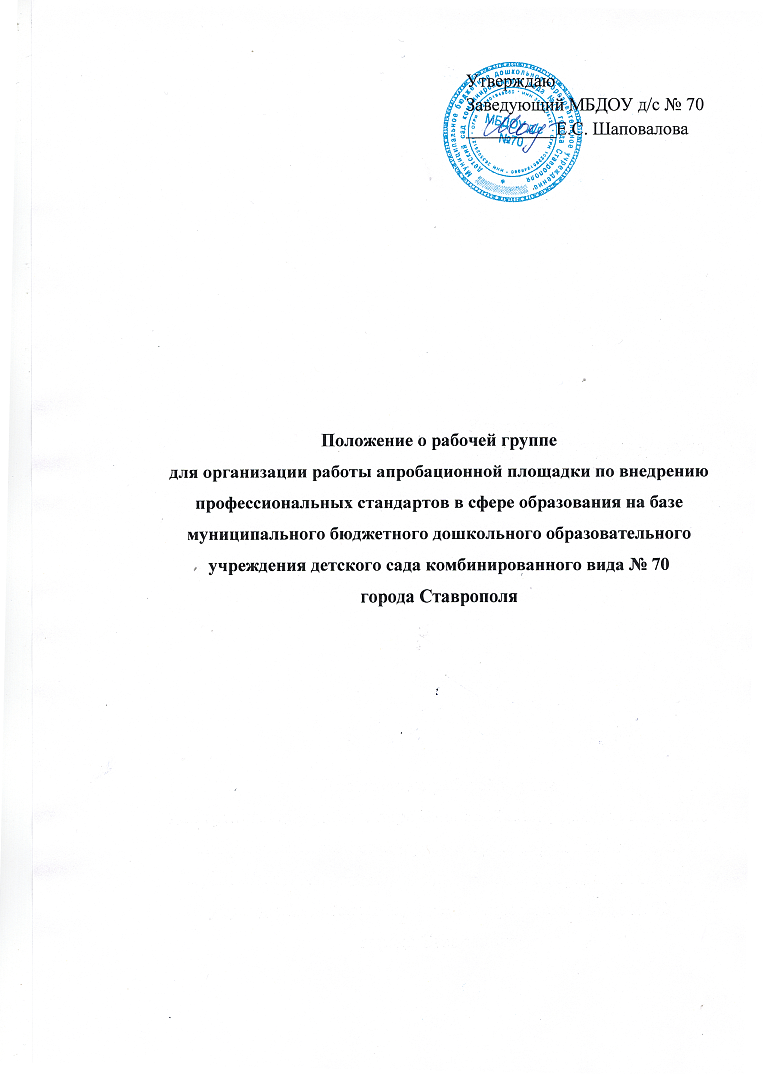 Приложение к приказу № 51-ОД от 04 июля 20161. Общие положения 1.1.Рабочая группа для организации работы апробационной площадки в 2016-2017 учебном году (далее – Рабочая группа) создана в муниципальном бюджетном дошкольном образовательном учреждении детском саду комбинированного вида №70 города Ставрополя (далее – Учреждение) на период переходного периода в целях информационного, научно-методического сопровождения процесса внедрения профессиональных стандартов в сфере образования. 1.2.Рабочая группа в своей деятельности руководствуется Конституцией Российской Федерации, законами и иными нормативными правовыми актами Российской Федерации, законами и иными нормативными правовыми актами субъекта Федерации, Уставом учреждения, а также настоящим Положением. 1.3.Состав Рабочей группы определяется приказом заведующего из числа администрации и педагогов. Возглавляет Рабочую группу руководитель. 2. Задачи Рабочей группы. 2.1.Основными задачами Рабочей группы являются: - информационная и научно-методическая поддержка разработки и реализации комплексных и единичных проектов по направлениям апробационной площадки; - экспертиза единичных и комплексных проектов по направлениям апробационной площадки ; - подготовка предложений по стимулированию деятельности педагогов по разработке и реализации проектов по направлениям апробационной площадки 3. Функции Рабочей группы. 3.1.Рабочая группа в целях выполнения возложенных на нее задач: - формирует методические рекомендации по темам апробационной площадки;- изучает опыт по направлениям работы других дошкольных образовательных учреждений; - обеспечивает необходимые условия для реализации проектных технологий по направлениям апробации профстандартов на уровне дошкольного образования; - принимает решения в пределах своей компетенции по рассматриваемым вопросам. 4. Порядок работы Рабочей группы. 4.1.Рабочая группа является коллегиальным органом. Общее руководство Рабочей группой осуществляет руководитель группы. 4.2. Руководитель группы: - открывает и ведет заседания группы; - осуществляет подсчет результатов голосования; - подписывает от имени и по поручению группы запросы, письма; - голосовать по обсуждаемым вопросам; - исполнять поручения, в соответствии с решениями Рабочей группы. 4.3.Из своего состава на первом заседании Рабочая группа избирает секретаря. Секретарь ведет протоколы заседаний Рабочей группы, которые подписываются всеми членами группы. Протоколы Рабочей группы сшиваются в соответствии с правилами по делопроизводству и сдаются на хранение. Протоколы группы носят открытый характер и доступны для ознакомления. 4.4.Члены Рабочей группы обязаны: - присутствовать на заседаниях;4.5.Члены Рабочей группы имеют право: - знакомиться с материалами и документами, поступающими в группу; - участвовать в обсуждении повестки дня, вносить предложения по повестке дня; - в письменном виде высказывать особые мнения; - ставить на голосование предлагаемые ими вопросы. Вопросы, выносимые на голосование принимаются большинством голосов от численного состава Рабочей группы. По достижению Рабочей группой поставленных перед ней задач, и по окончании ее деятельности, председатель группы сшивает все документы Рабочей группы и сдает их на хранение. 5. Права Рабочей группы. 5.1.Рабочая группа имеет право: - вносить на рассмотрение вопросы, связанные с разработкой и реализацией работы апробационной площадки ; - вносить предложения и проекты решений по вопросам, относящимся к ведению Рабочей группы; - требовать от руководителей проектов необходимые справки и документы, относящиеся к деятельности Рабочей группы; - приглашать для принятия участия в работе группы разработчиков проекта; - привлекать иных специалистов для выполнения отдельных поручений. 6. Ответственность Рабочей группы. 6.1.Рабочая группа несет ответственность: - за объективность и качество разработки комплексных и единичных проектов; - за своевременность представления информации о результатах работы стажировочной площадки; - компетентность принимаемых решений.